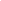 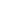 1. 	Personal Details Form and Support NeedsPlease complete this carefully.  This form will be detached from your application form for short-listing purposes.2.  Application FormRead all the information about the job (the covering letter, advertisement, job description and person specification), which is provided in the information pack. Fill in all parts of the application form. If some parts do not apply to you, write not applicable in the spaces provided.  Tell us about any education and training that you have received, as well as any relevant experience in your present or previous jobs. If you have done any work experience, tell us about the skills and knowledge you have gained from that too.3.	Job RequirementsEvery job that is advertised is based on a ‘person specification’ which outlines the skills, knowledge, abilities, experience, qualifications and so on, that you will need for the job.  We will assess your application against the person specification.  Please make sure that you tell us enough to demonstrate that you do have the necessary experience or skills.  4.	Supporting StatementDo not ignore the supporting statement section on the form.  It is an important part of the application form because you can tell us about your skills, knowledge, abilities, experience and qualifications.  You should list every point of the person specification (essential and desirable criteria), and next to each point give a specific example which shows that you have the required skills, experience, knowledge etc and how you have used it.  You should describe what you can do and how you have done it in your current or previous job(s).Make sure the information you give us is clear, precise and easy to understand.  You may continue your supporting statement on additional sheets.  However, your total supporting statement should be no more than three sides of A4 paper, using 12 point font.5. 	Equal opportunities  Remember to fill in the Equal Opportunities Monitoring Form, which is with this application pack.   This helps us assess whether our policies ensure equality of opportunity and fair participation for all. We will not use the information that you give us when we decide who will get the job. We remove the monitoring form from the application pack when we get it and process it separately. People who are involved with short-listing and interviews will not see the monitoring forms.6. 	Contact with usMake sure that you send the application form to us on time. We will not consider any application that we receive after the closing date.  Make sure you are free on any interview date.  We are unlikely to be able to arrange another interview for you.If we want you to come for an interview, we will aim to contact you five days before the interview date.7. 	ReferencesOne referee must be your current or most recent employer. The nominated referees should be someone with line management responsibility who has supervised your work, a university or college tutor or a person within the Human Resources department within the organisation/company. We will not accept personal references.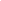 This form will be detached from your application for short-listing purposesReferences:	Please give details of two independent referees, the first of which should be your current or most recent employer.  Please indicate if we can contact your current employer prior to the interview.  References will only be taken up if you are short-listed. Eligibility to work in the UK:  It is unlawful to employ a person aged 16 or over who does not have permission to live and work in the UK.    We will not be able to employ you if you cannot produce any of the necessary documents.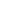 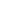 Do you have any restrictions on working in the UK?		Yes 	     No     If yes, do you hold appropriate work visa/permits for the full term of this job?											Yes	     No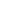 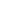 Information for disabled applicantsTweeddale Youth Action is committed to the principle of equal opportunity for all its employees and for all applicants for posts with the organisation.  We are committed to increasing employment opportunities for disabled people and encouraging all disabled people to apply for jobs with us. We will treat all information in confidence and this information will not be used as part of the short-listing process.   Under the Disability Discrimination Act  (1995) a person is considered to have a disability if he/she has a physical or mental impairment which has a substantial and long term effect on his/her ability to carry out normal day to day activities.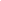 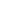 Based on this definition, do you consider yourself to be a disabled person? Yes        No If yes, please state your disability: _______________________________________If you have particular requirements in respect of the interview or selection test, please give us details in the space below or provide details on an additional sheet.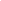 Section 1: Current EmploymentSection 2:  Previous EmploymentPlease complete in reverse chronological order (most recent first)Section 3: Details of any voluntary work relevant to the postSection 4: Education and TrainingSecondary/Higher educationVocational/Professional TrainingSection 5:  Supporting StatementPlease return this application by email to info@tweeddaleyouth.co.ukJob Title:		Job Title:		Job Title:		Date:Surname:			Surname:			First Name:First Name:Address:Address:Address:Address:Postcode:Postcode:Preferred Title:Preferred Title:Daytime Tel:	Daytime Tel:	Evening Tel:Evening Tel:Email: Date of Birth:Date of Birth:Date of Birth: Name andPosition heldEmail and Contact Address Telephone numberContact prior to interview?Yes/NoYes/NoJob Title:		Job Title:  						___     Salary: ___________________Your Employer: ________________________________________________________Address and postcode: The date you started:				The notice you have to give:_________________________________	____________________________The reason for leaving:				The date you left:__________________________________	_____________________________Please give brief details of your responsibilities:Your employer’sName and addressYour job title andmain dutiesFrom-to(mm/yy)Reason forLeaving	Are there any gaps in your employment history?     Yes 	   No	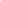 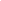 If yes, please give detailsDates (mm/yy)School/FE collegeor UniversityExams you have passed/QualificationsDates(mm/yy)College/University/Awarding BodyExams you have passed, professional qualifications and trainingPlease explain why you are applying for this job.  Based on the person specification, provide specific examples to show how you meet each one of the essential and desirable criteria.  If you need more space you should use a continuation sheet.